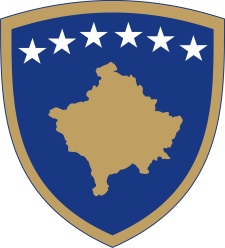 Republika e KosovësRepublika Kosova - Republic of KosovoQeveria - Vlada - Government                                  No. 01/40                Date: 15.10.2021Pursuant to Article 92 paragraph 4, Article 93 paragraph 4 and Article 55 of the Constitution of the Republic of Kosovo, Article 4, Article 5 paragraph 2.4, Article 6 paragraph 1, Article 10 and Article 12 of Law no. 07/L-006 on Preventing and Combating the COVID-19 Pandemics in the Territory of the Republic of Kosovo, Article 89 of Law No. 04/L-125 on Health, based on Article 4 of Regulation No. 02/2021 on Areas of Administrative Responsibility of the Office of the Prime Minister and Ministries, amended and supplemented by the Regulation No. 04/2021, Decision of No. 01/11, dated 15 March 2020, the Government of the Republic of Kosovo on the Declaration of Public Health Emergency, as well as taking into account the request, dated 14 October 2021, of the Chairman of the Central Election Commission, in accordance with Article 17 and 19 of the Rules of Procedure No. 09/2011of the Government of the Republic of Kosovo, the Government of the Republic of Kosovo, in the meeting held on 15 October 2021 takes the following:DECISIONOn supplementing/amending Decision no. 01/37, dated 24.09.2021, of the Government of the Republic of Kosovo on general and special measures for the control, prevention and combat of the COVID-19 PandemicIn point 15 of Decision no. 01/37, dated 24.09.2021, of the Government of the Republic of Kosovo, the following subpoint shall be added:“15.6. persons officially engaged in the organization and conduct of the electoral process, including members of polling station councils and observers of the electoral process, in order to perform their official duties, from 22:00 on 16 October 2021, until 05:00 on 18 October 2021”.The Kosovo Police and the responsible inspectorates are obliged to supervise the implementation of this Decision in accordance with Law no. 07/L-006 on Preventing and Combating the COVID-19 Pandemics in the territory of the Republic of Kosovo.The decision shall enter into force on the day of its publication in the Official Gazette of the Republic of Kosovo.                                                                                           Albin KURTI                                                                                            __________________________________                                                                                             Prime Minister of the Republic of KosovoSent to:Deputy Prime MinistersAll ministries (ministers)CEC;Municipalities;Responsible inspectorates;Kosovo Police;Secretary General of the OPM;Government Archive.